Извещение № 23000009270000000010ОпубликованоВерсия 1. Актуальная, от 01.06.2023Дата создания01.06.2023 12:33 (МСК)Дата публикации01.06.2023 15:20 (МСК)Дата изменения01.06.2023 15:20 (МСК)Основные сведения об извещенииВид торговАренда, безвозмездное пользование, доверительное управление имуществом, иные договоры, предусматривающие переход прав в отношении государственного или муниципального имущества, продажа имущества ФГУП Приказ Федеральной антимонопольной службы от 10.02.2010 N 67 Форма проведенияАукционНаименование процедурыАукцион на право заключения договора аренды нежилого помещения, находящегося в муниципальной собственностиОрганизатор торговКод организации2300000927ОКФС14Публично-правовое образованиеКотласский муниципальный район Архангельской областиПолное наименованиеУПРАВЛЕНИЕ ИМУЩЕСТВЕННО-ХОЗЯЙСТВЕННОГО КОМПЛЕКСА АДМИНИСТРАЦИИ КОТЛАССКОГО МУНИЦИПАЛЬНОГО ОКРУГА АРХАНГЕЛЬСКОЙ ОБЛАСТИИНН2904032049КПП290401001ОГРН1222900007010Юридический адрес165320, Архангельская область, М.О. КОТЛАССКИЙ, РП ШИПИЦЫНО, УЛ СОВЕТСКАЯ д. 53Фактический/почтовый адресобл Архангельская, г.о. Котлас, г Котлас, пл Советов, дом 9Контактное лицоПроскуряков Василий ПетровичТелефон78183721203Адрес электронной почтыuihkkotreg@yandex.ruСведения о правообладателе/инициаторе торговОрганизатор торгов является правообладателем имуществаКод организации2300000927ОКФС14Публично-правовое образованиеКотласский муниципальный район Архангельской областиПолное наименованиеУПРАВЛЕНИЕ ИМУЩЕСТВЕННО-ХОЗЯЙСТВЕННОГО КОМПЛЕКСА АДМИНИСТРАЦИИ КОТЛАССКОГО МУНИЦИПАЛЬНОГО ОКРУГА АРХАНГЕЛЬСКОЙ ОБЛАСТИИНН2904032049КПП290401001ОГРН1222900007010Юридический адрес165320, Архангельская область, М.О. КОТЛАССКИЙ, РП ШИПИЦЫНО, УЛ СОВЕТСКАЯ д. 53Фактический/почтовый адресобл Архангельская, г.о. Котлас, г Котлас, пл Советов, дом 9Информация о лотахСВЕРНУТЬ ВСЕ ЛОТЫЛот 1Право заключения договора аренды нежилого помещения, находящегося в муниципальной собственности.Основная информацияПредмет торгов (наименование лота)Право заключения договора аренды нежилого помещения, находящегося в муниципальной собственности.Описание лотаНежилое помещение общей площадью 8,4 кв.м, находящееся на втором этаже здания, расположенного по адресу: Архангельская область, Котласский муниципальный округ, рабочий поселок Шипицыно, улица Советская, д. 53Сведения о предыдущих извещениях (сообщениях)Начальная цена1 260,00 ₽ Шаг аукциона63,00 ₽ (5,00 %) Размер задаткаСубъект местонахождения имуществаАрхангельская областьМестонахождение имуществаобл Архангельская, м.р-н Котласский, г.п. Шипицынское Архангельская область, Котласский муниципальный округ, рабочий поселок Шипицыно, улица Советская, д. 53Категория объектаНежилые помещенияФорма собственностиМуниципальная собственностьВид договораДоговор аренды Порядок оплатыЕжемесячный платеж Ежемесячный платеж за объект1 260,00 ₽ Срок действия договора - месяцев11 Порядок ознакомления с имуществом, иной информациейПо согласованию с муниципальным казенным учреждением Котласского мун-го р-на «Архивно-административная часть» в рабочие дни с 8:00 до 12:30 и с 13:30 до 17:00 по местному времени, суббота и воскресенье – выходные дни; с даты размещения извещения о проведении аукциона на официальном сайте торгов, но не позднее, чем за 2 (два) рабочих дня до даты окончания срока подачи заявок на участие в аукционе. Начальная цена за кв.м150,00 ₽ Целевое назначение государственного или муниципального имущества, права на которое передаются по договоруДля размещения офисного помещения ХарактеристикиГод ввода в эксплуатацию- Вид ограничений и обременений- Кадастровый номер объекта недвижимости (здания, сооружения), в пределах которого расположено помещение- Общая площадь8,4 м2 общ. плРасположение в пределах объекта недвижимости (этажа, части этажа, нескольких этажей)2 этаж Кадастровая стоимость- Кадастровый номер- Общие сведения об ограничениях и обременениях - Назначение нежилого помещенияДля размещения офисного помещения Изображения лота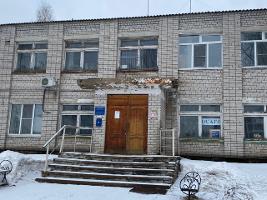 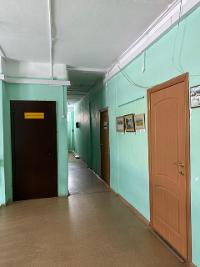 Документы лотаПриложение 3 (проект договора).doc83.00 Кб01.06.2023Проект договораПриложение 1-2 (формы документов).doc54.00 Кб01.06.2023Форма заявкиТребования к заявкамТребования, предъявляемые к участникуУказано в документации о проведении аукциона на право заключения договора аренды нежилого помещения, находящегося в муниципальной собственности (п.4) Перечень документовУказано в документации о проведении аукциона на право заключения договора аренды нежилого помещения, находящегося в муниципальной собственности (п.5) Требования к документамУказано в документации о проведении аукциона на право заключения договора аренды нежилого помещения, находящегося в муниципальной собственности (п.5) Условия проведения процедурыДата и время начала подачи заявок02.06.2023 09:00 (МСК)Дата и время окончания подачи заявок26.06.2023 09:00 (МСК)Порядок подачи заявокУказано в п.8 документации о проведении аукциона Дата рассмотрения заявок26.06.2023Дата и время начала проведения аукциона29.06.2023 11:00 (МСК)Место подачи заявокАрхангельская область, г. Котлас, пл. Советов, д. 9, второй этаж, кабинет № 30. Место проведения аукционаАрхангельская область, г. Котлас, пл. Советов, д. 9, второй этаж, кабинет № 30. Срок, место и порядок предоставления документации об аукционеУказано в документации о проведении аукциона на право заключения договора аренды нежилого помещения, находящегося в муниципальной собственности (п.2) Сайт размещения документации об аукционеДокументация об аукционе размещена на официальном сайте Российской Федерации для размещения информации о проведении торгов (torgi.gov.ru) и официальном сайте Котласского муниципального округа Архангельской области в информационно-телекоммуникационной сети «Интернет» (kotlasreg.ru) Срок отказа организатора от аукционаУказано в документации о проведении аукциона на право заключения договора аренды нежилого помещения, находящегося в муниципальной собственности (п.14) Документы извещенияДокументация об аукционе.doc131.50 Кб01.06.2023Документация аукциона